28.04.2020.   Решение задач. Подготовка к контрольной работе.В  тетрадях  рисунок и короткое решение.   В задачах найти элементы обозначенные знаком  ?.   Углы при решении записывать  тремя буквами.  Не забудьте указать вариант.            1 вариант                                                          2 вариант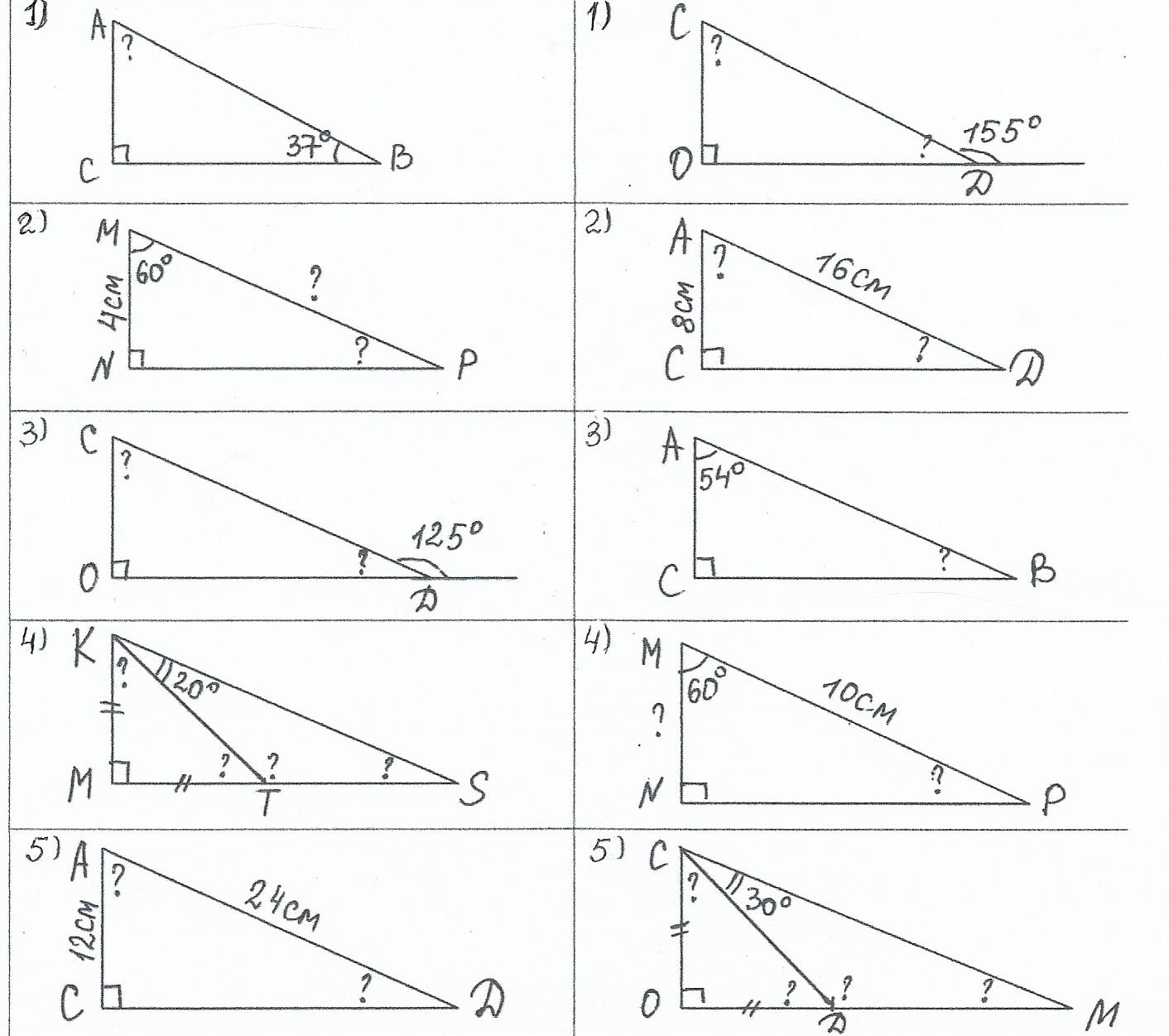 